ЗАЯВЛЕНИЕ ОБ АКЦЕПТЕ ПУБЛИЧНОЙ ОФЕРТЫ №___«___»  ________________ 20__ г.     Клиент _____________________________________________________________________Настоящим сообщает о намерении  продать следующие облигации в связи с приобретением эмитентом облигаций по требованию владельцев облигаций в рамках публичной оферты эмитента (оферта):Инвестиционные счета и количество ценных бумаг, предъявляемых к оферте:Клиент ________________________ /_______________________/(подпись)                         				Основание полномочий Представителя Клиента: (наименование документа, его номер, дата)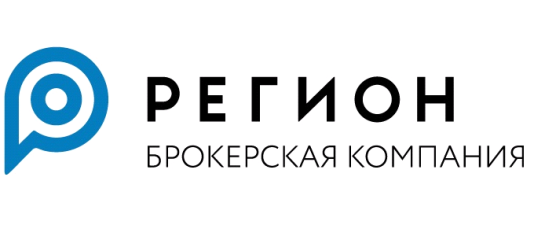 Эмитент Государственный регистрационный номер выпуска ценных бумагДата исполнения офертыСоглашение о брокерском обслуживанииИнвестиционный счетКоличествоУказанное ниже заполняется сотрудником ООО «БК РЕГИОН»Указанное ниже заполняется сотрудником ООО «БК РЕГИОН»Указанное ниже заполняется сотрудником ООО «БК РЕГИОН»Указанное ниже заполняется сотрудником ООО «БК РЕГИОН»Указанное ниже заполняется сотрудником ООО «БК РЕГИОН»Указанное ниже заполняется сотрудником ООО «БК РЕГИОН»Заявление принято: «_____»_____________ 20____ г.Подпись________________/_________________/